Fiche d’observation Technique(auto-évaluation)Prénom, nom:	………………………………….	Date:	………………..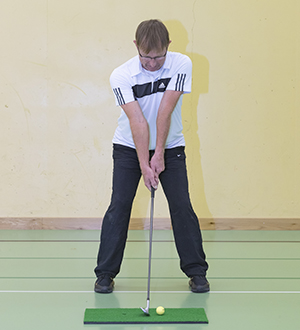 Ma position de départ (set up) est bonne.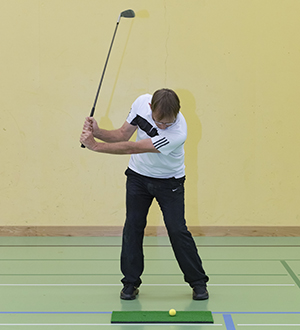 Mon backswing (montée) est bon.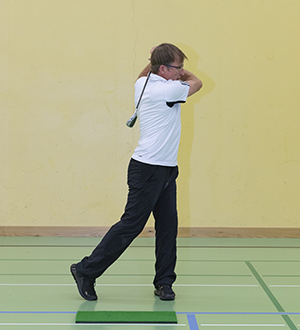 Ma position finale (finish) est correcte.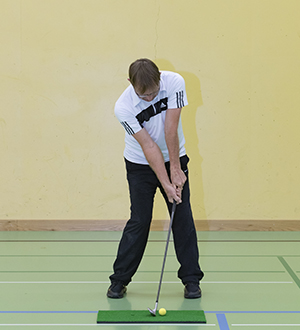 Je tape beaucoup de balles correctement.Fiche d’observation Technique(évaluation par un pair:	………………………………….)Prénom, nom:	………………………………….	Date:	………………..(élève observé/e)Sa position de départ (set up) est bonne.Son backswing (montée) est bon.Sa position finale (finish) est correcte.Il/elle tape beaucoup de balles correctement.Fiche d’observation Technique(évaluation par l’enseignant/e)Prénom, nom:	………………………………….	Date:	………………..(élève observé/e)Sa position de départ (set up) est bonne.Son backswing (montée) est bon.Sa position finale (finish) est correcte.Il/elle tape beaucoup de balles correctement.123456789101234567891012345678910123456789101234567891012345678910123456789101234567891012345678910123456789101234567891012345678910